 Job Specification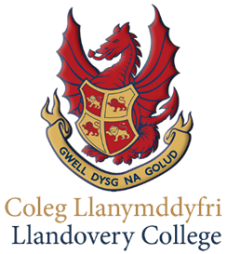 College AdministratorThis is an important position within the College, line-managed by the Deputy Warden and remunerated on the appropriate scale.Responsibilities and ExpectationsObjectivesTo play an important part in ensuring that the College operates and is seen to operate in an effective, efficient and professional manner.To provide high quality administrative support in key College areas.To identify aspects of the College’s systems that can be enhanced/improved by more effective administration and management.Job DescriptionAssess progress of new administrative initiatives and/or procedures, making changes where necessary.Management of the College computerised administration system iSAMS.Administer internal and external communications on behalf of Senior Management.Liaise with IT Support to manage the continued improvement of a computerised reporting system, in order to meet the day-to-day and long term objectives of the College.Provide first class customer service to students and parents by providing accurate advice on matters relating to College procedures.Oversee the centralising and management of pupils records, and distribution of school reports.At the request of the Warden/Deputy Warden, to engage in additional reasonable duties and responsibilities.Other areas of the Administration Manager post:Co-ordinate & arrange the printing of the termly Almanac Assist with Open Morning / Entrance Examination administration workAttend the weekly staff briefing, take minutes and email to all academic / admin staff for referenceResponsible to ensure the office is covered during all necessary times including holiday periods.Assist with the booking arrangements involved with College events, such as drama performances, concerts and eventsSubmit to an annual formal appraisal by the Warden or any other person acting on his behalf.